Mossley Hill JFC Open Day Registration Form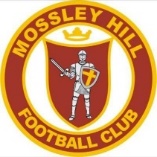 Players Name: ___________________________________ Birth Date: ___________Gender: Boy/Girl      Age Group ( From 31/08/2018) Under __________Address: _______________________________________________________________Town/Post code:_______________________________________________________Parents E Mail: _____________________________________________________ Phone (H): _____________________Phone (W): _______________________________________Phone (C): ________________________________________Mothers Name:_____________________________________Fathers Name: _____________________________________Current Team: __________________________________________________Required Medical Release:Participation in any sport may cause physical injury, sprains, strains, etc. We, the undersigned, understand that football is a contact sport and do not hold the Mossley Hill JFC, its representatives and its volunteers responsible for injuries occurring during the course of the Open Day process.Date: __________ Signature: ________________________________________